07-017 Автобетоносмеситель с гидромеханическим приводом от автономного двигателя Д-242/Д-144 62/50 лс полезным объемом 5 м3 на шасси КамАЗ-55111 6х4, мест 3, полный вес ДО 22 тн, КамАЗ-740.51 240 лс, 60 км/час, завод автобетоновозов г. Туймазы, 1987/99-2012 г. 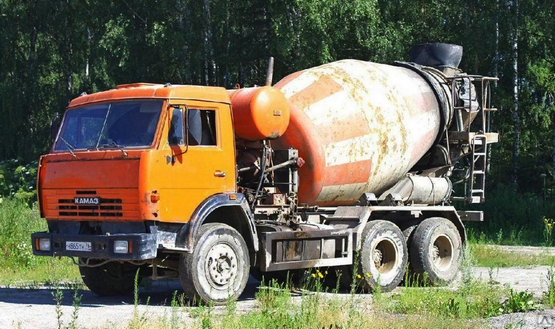  Согласно приложенного Каталога ОАО ПКТИпромстрой 2001 г. бетоновозов подобной конструкции на шасси КамАЗ-55111 выпускалось несколько моделей. Определить достоверно модель какого конкретно автобетоносмесителя намеревался изготовить ее производитель не представляется возможным. Да он похоже и не обременялся этим вопросом, просто заменил на ранее выпускавшейся модели (см. 07-250) кабину на новую, следующего поколения, и окрасил изделие в оранжевый цвет.   После самосвалов автобетоносмеситель (АБС) – самая востребованная строительная машина на автомобильном шасси. Основные отечественные производители – «КОМЗ-Экспорт» (марка Tigarbo), Ростовская область, г. Каменск-Шахтинский, и Туймазинский завод автобетоновозов (марка ТЗА) г. Туймазы. С конца 1980-х годов автобетоносмесители с гидравлическим приводом барабана стали постепенно вытеснять с рынка АБС с механическим приводом. При этом имело место преимущество АБС с автономным двигателем перед установками с отбором мощности, но доля отбора мощности постепенно росла. Преимущество автономных двигателей тогда объяснялось недостатками шасси: недостатками механизмов отбора мощности и слабостью двигателей, разработанных в прошлом веке, а в нынешнем «задушенных» экологическими нормами. Отобрать мощность у такого двигателя все равно, что «подписать ему приговор», ухудшив до неприемлемого уровня ходовые качества автомобиля, сократив в разы ресурс двигателя, одновременно увеличив расход топлива. Поэтому автономный двигатель был и остается неизбежным «злом» для шасси с двигателями недостаточной мощности либо для шасси с неудачным для АБС отбором мощности. Изначально в качестве автономных двигателей использовали владимирский Д-144 с воздушным охлаждением. Доля отбора мощности постепенно растет, и это связано с распространением шасси «КамАЗ» с более мощными двигателями, а также с усовершенствованием отбором мощности. Автобетоносмеситель на шасси КамАЗ-55111 предназначен для доставки отдозированных сухих компонентов бетонной смеси, приготовления её в пути следования или по прибытию на строительный объект, а также для доставки готовой бетонной смеси и выдачи её потребителю.  Автобетоносмеситель имеет реверсивный смесительный барабан, изготовленный из износостойкой стали 17Г1С.  Винтовую лопасть изготавливают из высокопрочной стали толщиной 4,5–5 мм. Температурный режим эксплуатации - от –30 до +40 °С в любых климатических условиях, включая тропические и горные. Автобетоносмеситель имеет объемный гидромеханический привод смесительного барабана с отбором мощности от автономного дизельного двигателя. По заказу возможно изготовление автобетоносмесителя с приводом смесительного барабана от двигателя базового шасси через КОМ. Конструкция поворотного лотка с винтовой подпоркой позволяет производить выгрузку бетона непосредственно с выгрузочного лотка в необходимом направлении. Система управления - механическая дистанционная, с фиксацией рукояток в требуемом положении, позволяет осуществлять запуск, изменение скорости и направления вращения барабана. Для выполнения работ по техобслуживанию доступ к загрузочно-разгрузочному устройству осуществляется с помощью складывающейся безопасной лестницы. Выпуск шасси КамАЗ-55111 прекращен в 2012 году в пользу модели КамАЗ-65115.Технические характеристики КамАЗ-55111 (6×4) автобетоносмеситель avtoalfa.comВесовые параметры и нагрузки (в зависимости от комплектации)Весовые параметры и нагрузки (в зависимости от комплектации)Весовые параметры и нагрузки (в зависимости от комплектации)Полная масса а/м, кг19475/2218019475/22180нагрузка на заднюю тележку, кг15215/1668015215/16680нагрузка на переднюю ось, кг4260/55004260/5500Снаряженная масса, кг10200/990010200/9900ДвигательДвигательДвигательМодель:740.51-240 (Евро-4)740.51-240 (Евро-4)Тип:дизельный с турбонаддувомдизельный с турбонаддувомМакс. полезная мощность, кВт (л.с.):240 (330)240 (330)при частоте вращения коленчатого вала, об/мин:22002200Макс. полезный крутящий момент, Н·м:13731373при частоте вращения коленвала, об/мин:1100-15001100-1500Расположение и число цилиндров:V-образное, 8V-образное, 8Рабочий объем, л:11,7611,76Диаметр цилиндра и ход поршня, мм120/120120/120Степень сжатия16,816,8Система питанияСистема питанияСистема питанияВместимость топливного бака, л:350350ЭлектрооборудованиеЭлектрооборудованиеЭлектрооборудованиеНапряжение, B:2424Аккумуляторы, В/А·ч:2×12/1902×12/190Генератор, В/Вт:28/100028/1000СцеплениеСцеплениеСцеплениеТип:диафрагменное, сухое, двухдисковоедиафрагменное, сухое, двухдисковоеПривод:гидравлический с пневмоусилителемгидравлический с пневмоусилителемДиаметр накладок, мм350350Главная передачаГлавная передачаГлавная передачаПередаточное отношение:5,43 или 5,945,43 или 5,94ТормозаТормозаТормозаПриводпневматическийпневматическийРазмеры диаметр барабана, мм400400Ширина тормозных накладок, мм140140Суммарная площадь тормозных накладок, кв.см63006300Коробка передачКоробка передачКоробка передачТип:механическая, десятиступенчатаямеханическая, десятиступенчатаяУправление:механическое, дистанционноемеханическое, дистанционноеПередаточные числа на передачах: Передаточные числа на передачах: Передаточные числа на передачах: 17,82 - 6,387,82 - 6,3824,03 - 3,294,03 - 3,2932,50 - 2,042,50 - 2,0441,53 - 1,251,53 - 1,2551,00 - 0,8151,00 - 0,815ЗХ7,38 - 6,027,38 - 6,02Колеса и шиныКолеса и шиныКолеса и шиныТип колесдисковые дисковые Тип шинпневматические, камерныепневматические, камерныеРазмер обода7,5-20 (190-508)7,5-20 (190-508)Размер шин10.00 R20 (280 R508)10.00 R20 (280 R508)КабинаКабинаКабинаТип:расположенная над двигателем, с высокой крышейрасположенная над двигателем, с высокой крышейИсполнение:без спального местабез спального местаХарактеристики платформы и оборудования (в зависимости от комплектации)Характеристики платформы и оборудования (в зависимости от комплектации)Характеристики платформы и оборудования (в зависимости от комплектации)Полезный объем смесительного барабана, м355Геометрический объем смесительного барабана, м398Частота вращения смесительного барабана, об/мин4/186,5/12Продолжительность перемешивания, мин2020Высота загрузки смесит. барабана, мм35003620Диапазон наклона выгрузочного лотка, град.10-4510-45Высота выгрузки, мм500—2000500—2000Вместимость бака для воды, л400400Тип привода смесительного барабанагидромеханическая передача с отбором мощности от автономного двигателя Д-242 или Д-144 Мощность установленная, кВт 45,6/гидромеханическая передача с отбором мощности от автономного двигателя Д-242 или Д-144 Мощность установленная, кВт 45,6/Тип привода смесительного барабанамеханическая передача с отбором мощности от автономного двигателя Д-144-66 Мощность установленная, кВт 37механическая передача с отбором мощности от автономного двигателя Д-144-66 Мощность установленная, кВт 37Темп загрузки/выгрузки бетонной смеси, м3/мин, не менее11Угол опрокид. в поперечной плоскости, град.2121Масса технологического оборудования, кг:3 5003 500Характеристика а/м полной массойХарактеристика а/м полной массойХарактеристика а/м полной массойМакс. скорость, не менее, км/ч:6060Макс. угол уклона, преодолеваемого автомобилем при полной массе, % (град):2525Наружный габаритный радиус поворота автомобиля, м99